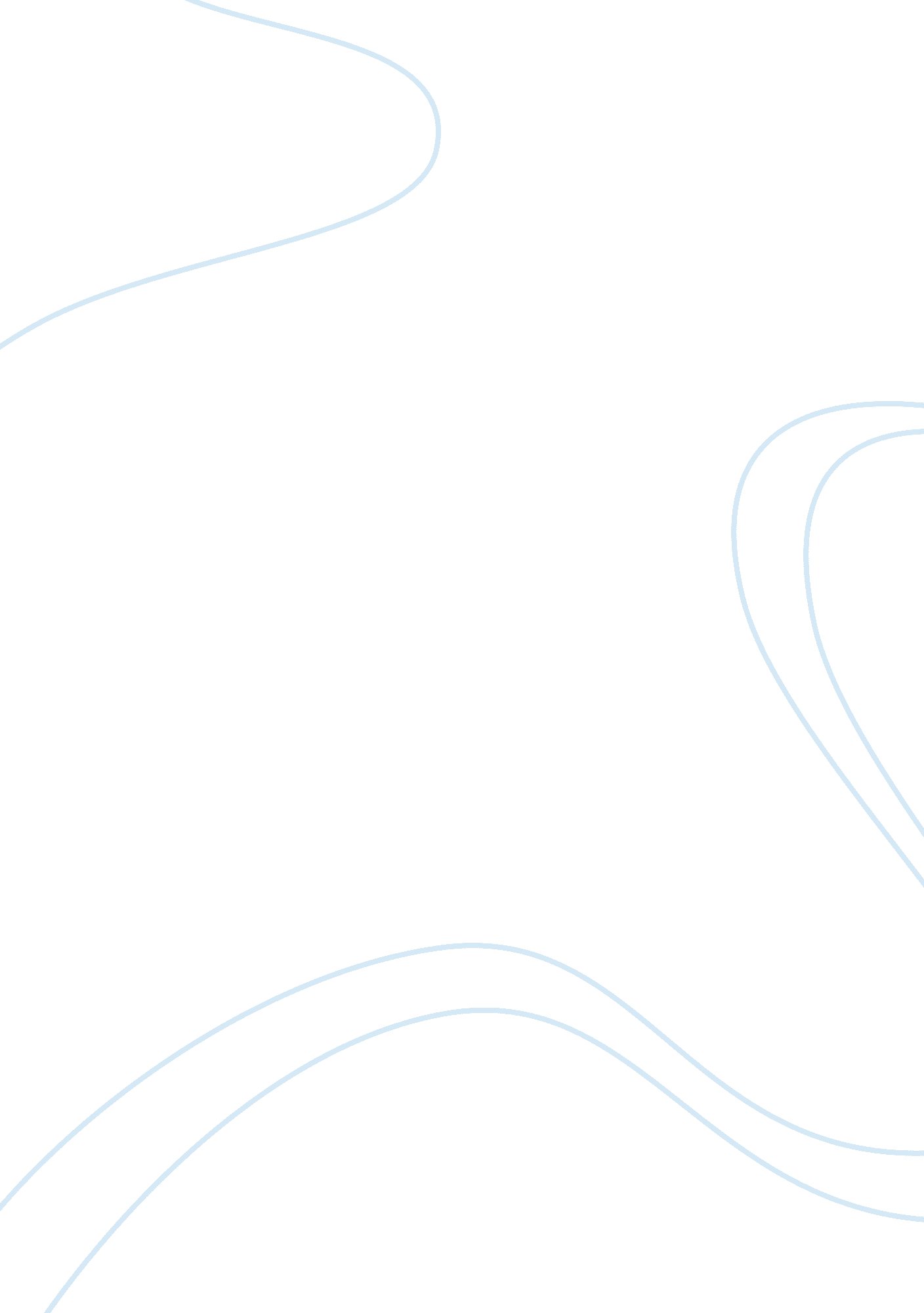 I in the beginning being forced by her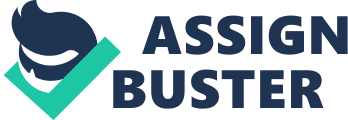 Ihave recently read ” The Fault in Our Stars” a teenage novel from the 2100thcentury written by John Green. The story takes place mostly in the current USAand then for a short while in Amsterdam because of a short trip. The novelcontains the genre romance and realistic fiction following by the themes : love, teenage relationship, cancer (understanding how cancer works). The storyin this novel is  narrated in firstperson by Hazel Grace Lancaster, who is a 16-year-old girl with cancer thattalks about her life experience, obstacles and difficulties in life when havingcancer.  TheFault in Our Stars is a fabulous novel that tells the story about a youngteenage girl who is called Hazel and has been diagnosed with lung cancer at anearly age of 13 and attends a cancer support group in the beginning beingforced by her mother but later realizes it was a good idea and continues with her own will. There at the supportgroup Hazel meets a boy named Augustus Walters. Augustus is a very thoughtfuland charming boy.  Earlier in his life hehas had a rare type of bone cancer called osteosarcoma but has recently got ridof it. Throughout the book Hazel and Augustus will together go through ajourney full of emotions, that includes love, sadness and romance while being on search for Peter Van Houten theauthor of their favorite book : “ An Imperial Affliction ”  during a trip to Amsterdam.  HazelGrace Lancaster is both the main character as well as the narrator of thisnovel. Sheis 16 years old and had begun the love journey with the 17 year old AugustusWalters who is a gentleman and handsome. As a person she is an intelligent andsympathetic person, likeable and on good terms with most of the othercharacters in the novel. She has short hair and always an oxygen mask so thatshe may breath normally. In my opinion it’s easy to identify yourself withHazel and her thoughts especially because she lives in the today’s society. The author has a few different messages in this novel for example that youshould live in the presence and not just live but enjoy the life not thinkingand worrying about the future. WhenHazel and her friend were in the mall a young girl came up to ask Hazel aboutthe oxygen mask, right away the girls mother was stressed and didn’t know howto act just to not hurt Hazel’s feelings. This message is that people don’t knowhow to act when they are in the surrounding of the sick ones and by trying toact the way they think wouldn’t hurt the sick person’s feelings and is theright way they hurt the person unconsciously. Another one is every livingthings wants to live “ not even cancer that’s evil wants to die” (pg 195)  this means cancer that is so life-threateningitself want to live so don’t give up hope.  According to me, this is an amazing novel, romantic and a bit different from the other novels. For me it’s interesting toread how the life is for a person having cancer and what the person goesthrough. The other thing very close to my heart was it been reality-based withmany detailed descriptions, before reading this novel I didn’t realize thathaving cancer was so serious I always took it basic just to not get tooattached with the feelings. I didn’t also realize how you in person can have animpact by the smallest performance on the sick individuals in your surrounding, that for you it’s ordinary but for them it’s deep hurting. The Fault in OurStars is written in an understandable and a daily language, it contains a bitslangy language and that’s obviously because it’s a teenage novel (the maincharacters are two teenagers, they fall in love with each other). The novel isstraight to the point and easy to read due to the easy formulated and averagelong sentences.  If you enjoy readingyoung adult books, that’s full with humor, sadness, love and heartbreakingevents. I strongly recommend this novel to you, it’s a beautiful book close toheart. 